APERITIVO .-              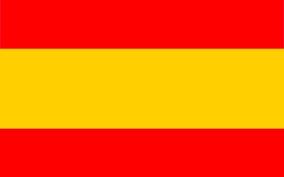 JAMÓN SERRANO…..       7.50€QUESO MANCHEGO…     7.50€CHORIZO AL VINO…        5.00€CROQUETAS………….        4.00€REVUELTOS…………..         6.00€ENSALADASRUSA…………………….        4.50€SALPICÓN……………..        5.00€ENSALADA MIXTA…        4.00€ENSALADA VERDE..         2.75€PRIMER PLATOSOPA  PICADILLO..        2.75€POTAJE DEL DIA……         3.00€GAZPACHO…………..         3.00€ESPAQUETIS…………         3.50€ESPAGUETIS PILPIL.         6.00€PAELLA MIXTA* ….        18.00€PAELLA PESCADO*        20.00€FIDEUA * …………….        20.00€*PRECIO 2 PERSONAS APPETIZER.-                                             SERRANO HAM……….      7.50€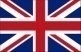 CHEESE…………………..       7.50€ SAUSAGE IN WINE….       5.00€CROQUETTES…………       4.00€SCRAMBLED………….        6.00€SALAD.-RUSSIAN SALAD……...      4.50€SEAFOOD SALAD……..      5.00€MIXED SALAD………….      4.00€SALAD…………………….       2.75€FIRST COURSE.-Clear Soup ham,egg        2.75€SOUP OF THE DAY….       3.00€GAZPACHO…………….       3.00€SPAGHETTI…………….       3.50€SPAGHETTI PILPIL…..       6.00€MIXED PAELLA*.…….     18.00€FISH PAELLA* ………..     20.00€FIDEUA*  ……………….     20.00€*PRICE FOR 2 PEOPLEENTRÉES                        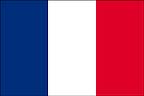 JAMBON………………..       7.50€FROMAGE………………       7.50€CHORIZO VIN………….       5.00€CROQUETTES………….       4.00€BROUILLÉ des Asperges. 6.00€SALADES.-SALADE RUSSE………..      4.50€SALADE DE MER……..      5.00€SALADE MIXTE………..      4.00€SALADE…………………..      2.75€PREMIER COURS.-Consommé Jambon         2.75€SUOPE DU JOUR………      3.00€GAZPACHO………………      3.00€SPAGHETTI………………      3.50€SPAGHETTI PILPIL……       6.00€PAELLA MIXTE* ……..     18.00€PAELLA POISSONS* .     20.00€FIDEUA*………………..      20.00€*PRIX POUR 2 PERSONNESVORSPEISEN.-            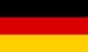 SERRANO SCHINKEN.      7.50€MANCHEGO KÄSE. ...      7.50€WURST IN WEIN.......      5.00€KROKETTEN..............       4.00€RÜHREI SPARGEL......      6.00€SALATE.-RUSS SALAT................    4.50€SEAFOOD-SALAT........     5.00€MIXED SALAT.............     4.00€SALAT........................    . 2.75€ERSTER GANG.-SUPPE MIT SCHINKEN... 2.75€TAGES.SUPPE............      3.00€GAZPACHO...............       3.00€SPAGHETTI...............       3.50€SPAGHETTI PILPIL.....       6.00€MIXED PAELLA*........    18.00€FISCH-PAELLA*.........     20.00€FIDEUA*....................    20.00€*PREIS FÜR 2 PERSONENCARNES.-                        FILETE DE TERNERA.....   6.00€FILETE DE POLLO ........    6.00€½ POLLO ASADO.........    6.50€CONEJO AL AJILLO......     7.00€CHULETAS  CORDERO   10.50€SOLOMILLO  CERDO..      9.00€ENTRECOT.................    12.00€SECRETO IBERICO......    10.00€(GUARNICIÓN PATATAS,ENSALADA O VERDURAS)PESCADOS Y MARISCOSLANGOSTINOS PILPIL       5.50€GAMBAS PLANCHA..        8.50€CALAMAR PLANCHA..   11.50€ ROSADA....................       8.50€PEZ ESPADA..............       9.00€DORADA..................      11.00€(GUARNICIÓN PATATAS,ENSALADA O VERDURAS)HUEVOS Y TORTILLAS.-HUEVOS Y PATATAS......  3.50€HUEVOS Y CHORIZO.....   5.00€TORTILLA ESPAÑOLA....  4.50€TORTILLA LANGOSTINO. 6.00€MEAT.-                             BEEF FILET....................   6.00€CHICKEN FILET..............  6.00€1/2CHICKEN ROAST......  6.50€RABBIT IN GARLIC........  7.00€LAMB CHOPS..............  10.50€PORK SIRLOIN............      9.00€ENTRECÔTE..............     12.00€SECRET IBERICO.......     10.00€(WITH CHIPS,SALAD OR VEGETABLES)FISHES AND SEAFOOD.-SHRIMPS PILPIL.........      5.50€GRILLED PRAWNS......     8.50€GRILLED SQUID..........   11.50€ROSADA.....................     8.50€SWORD FISH..............     9.00€DORADA....................   11.00€(WITH CHIPS,SALAD OR VEGETABLESEGGS AND OMELETES.-EGGS WITH CHIPS.......    3.50€EGGS WITH SAUSAGE..   5.00€SPANISH OMELETTE...     4.50€PRAWNS OMELETTE...    6.00€VIANDE.-                        BIFTECK........................   6.00€FILET POULET...............   6.00€POULET RÔTI...............   6.50€LAPIN Á L´AIL...............   7.00€CÔTEs D´AGNEAU……… 10.50€SURLONGE DE PORC....   9.00€ENTRECOTE................. 12.00€SECRET IBERICO……….   10.00€(AVEC DES FRITES,SALADE OU DES LÉGUMES)FRUITS DE MER.-PILPIL CREVETTES….…     5.50€CREVETTES GRILLÉS..       8.50€CALAMARS GRILLÉS…    11.50€ROSADA…………………       8.50€ESPADON……………….       9.00€DORADA……………….      11.00€(AVEC DES FRITES,SALADE OU DES LÉGUMES)OEUFS ET OMELETTES.-OEUFS AVEC  FRITES…     3.50€OEUFS AVEC CHORIZO    5.00€OMELETTE ESPAGNOL    4.50€OMELETTE CREVETTES   7.00€FLEISCH.-                        BEEF STEAK………………..   6.00€HÄHNCHENFILET ........    6.00€BRATHÄHNCHEN........     6.50€Kaninchen......................7.00€LAMMKOTELETTS ......  10.50€ SCHWEINEFILET..........    9.00€ENTRECOTE.................  12.00€IBERISCHES GEHEIMNIS10.00€(MIT CHIPS,SALAT ODER GEMÜSE)MEERESFRÜCHTE.-SHRIMPS PIL-PIL  ...........5.50€GEGRILLTE GARNELEN ...8.50€GEGRILLTE KALMAR.....11.50€FISCHFILET MIT SALAT... 8.50€SCHWERTFISCH............. 9.00€GOLD BRASSE mit Salat11.00€(MIT CHIPS,SALAT ODER GEMÜSE)EIER UND OMELETTESES.-EIER MIT CHIPS.............  3.50€EIER MIT WURST...........  5.00€SPANISCHE OMELETT...  4.50€Riesmgarnelen Omelett 6.00€